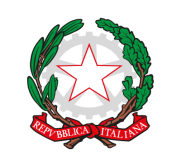 ISTITUTO COMPRENSIVO STATALEdi Scuola dell’Infanzia, Primaria e Secondaria di 1° grado“GALILEO GALILEI”Via Venezia, 15 - 66020 SAN GIOVANNI TEATINO (CH)Telefoni: Presidenza 085/4465709 – Segreteria/Fax 085/4461242Cod. fisc.: 80003380690 - Cod. mec.: CHIC811006Sito web: www.istitutocomprensivosgt.edu.it – PEO: chic811006@istruzione.it - PEC: chic811006@pec.istruzione.itAi Sigg. Docenti Scuola dell’InfanziaScuola PrimariaScuola Secondaria di I gradoAl DSGASediOggetto: Adempimenti fine anno scolasticoSi comunicano alle SS.LL. gli adempimenti di fine anno scolastico.DOCENTI SCUOLA DELL’INFANZIADOCUMENTI DA CONSEGNARE AL DOCENTE RESPONSABILE DI PLESSO ENTRO IL GIORNO 30 GIUGNO 2022Registri di classe cartacei completati in ogni parte (barrato e firmato dai docenti)Registro del sostegno (barrato e firmato dal docente di sostegno) al cui interno sarà allegata la verifica del PEI compilata a cura del team docente.Il docente responsabile di plesso avrà cura di controllare e verificare la consegna dei registri e di recapitarli in un’unica soluzione agli uffici di segreteria il giorno stesso.ISTANZA PER EVENTUALE ASSEGNAZIONE AD ALTRO PLESSO O AD ALTRE CLASSI/SEZIONI DELL’ISTITUTO PER L’A.S. 2022/2023Entro il giorno 30 giugno 2022 i docenti potranno presentare alla scrivente l’istanza per eventuale assegnazione ad altro plesso o ad altre classi/sezioni dell’Istituto per l’A.S. 2022/2023, inviandola all’indirizzo di posta elettronica chic811006@istruzione.it (oggetto “desiderata anno scolastico 2022/2023 nome e cognome”). Si ricorda che tale richiesta non è vincolante per le decisioni da assumere.RELAZIONI E RENDICONTAZIONIIl docente responsabile di plesso consegnerà al Direttore dei Servizi Generali ed Amministrativi entro il giorno 30 giugno 2022 il  registro di plesso delle ore eccedenti prestate in sostituzione dei colleghi assenti con allegato un prospetto riepilogativo.I docenti interessati presentano al Direttore dei Servizi Generali ed Amministrativi entro il giorno 30 giugno 2022 “Modello rendiconto attività del docente” e “Modulo dichiarazione ore eccedenti” inviandoli all’indirizzo di posta elettronica chic811006@istruzione.it (oggetto ”Rendicontazioni attività nome e cognome”).  I modelli sono rinvenibili sul sito alla sezione modulistica docenti.I docenti responsabili dei progetti presentano al Direttore dei Servizi Generali ed Amministrativi entro il giorno 30 giugno 2022 Scheda di rendiconto di attività di progetto – inviandola all’indirizzo di posta elettronica chic811006@istruzione.it (oggetto ”Scheda di rendiconto di attività di progetto nome e cognome”). I modelli sono rinvenibili sul sito alla sezione modulistica docenti.I docenti incaricati delle Funzioni Strumentali al Piano dell’Offerta Formativa inviano le relazioni relative alla loro funzione all’indirizzo chic811006@istruzione.it (oggetto ”Relazione Funzione Strumentale nome e cognome”) entro il giorno 27 giugno 2022; esse verranno pubblicate a cura della Segreteria sulla bacheca di Argo per la consultazione da parte di tutti i docenti prima del Collegio Docenti. Sarà cura di ciascun docente incaricato recarsi successivamente nell’ufficio di segreteria per apporre la firma sulla propria relazione.DOMANDA DI FERIELa domanda di ferie dovrà essere presentata entro il giorno 30 giugno inviandola all’indirizzo di posta elettronica chic811006@istruzione.it (oggetto” domanda di ferie nome e cognome”). (N.B. Le domande di ferie dei docenti con incarico fino al 30 giugno dovrebbero essere già state acquisite prima della data odierna).DOCENTI SCUOLA PRIMARIARELAZIONE FINALE DI CLASSE – VERIFICA PEI – VERIFICA PDP Le relazioni finali di classe, le verifiche dei PEI e dei PDP saranno compilate a cura del team docente e inseriti, al termine dello scrutinio in Bacheca nella categoria  “Relazioni finali e verifiche PEI e PDP Scuola Primaria” (non visibile ai genitori).DOCUMENTI DA CONSEGNARE AL DOCENTE RESPONSABILE DI PLESSO ENTRO IL GIORNO 28 GIUGNO 2022Registri di classe cartacei (registri delle presenze alunni)Registri di interclasse (classi quinte Largo Wojtyla, tutte le classi dei plessi di Dragonara e via Chieti)I registri potranno essere consegnati il 28 giugno alle ore 9.00 al responsabile di plesso da un unico docente di classe. Il docente responsabile di plesso avrà cura di controllare e verificare la consegna dei registri e di recapitarli in un’unica soluzione agli uffici di segreteria.ISTANZA PER EVENTUALE ASSEGNAZIONE AD ALTRO PLESSO O AD ALTRE CLASSI/SEZIONI DELL’ISTITUTO PER L’A.S. 2022/2023Entro il giorno 30 giugno 2022 i docenti potranno presentare alla scrivente l’istanza per eventuale assegnazione ad altro plesso o ad altre classi/sezioni dell’Istituto per l’a.s. 2022/2023, inviandola all’indirizzo di posta elettronica chic811006@istruzione.it (oggetto “desiderata anno scolastico 2022 – 2023 nome e cognome”). Si ricorda che tale richiesta non è vincolante per le decisioni da assumere.RELAZIONI E RENDICONTAZIONIIl docente responsabile di plesso consegnerà al Direttore dei Servizi Generali ed Amministrativi entro il giorno 28 giugno 2022 il registro di plesso delle ore eccedenti prestate in sostituzione dei colleghi assenti con allegato un prospetto riepilogativo.I docenti interessati presentano al Direttore dei Servizi Generali ed Amministrativi entro il giorno 30 giugno 2022 “Modello rendiconto attività del docente” e “Modulo dichiarazione ore eccedenti” inviandoli all’indirizzo di posta elettronica chic811006@istruzione.it (oggetto ”Rendicontazioni attività nome e cognome”).  I modelli sono rinvenibili sul sito alla sezione modulistica docenti.I docenti responsabili dei progetti presentano al Direttore dei Servizi Generali ed Amministrativi entro il giorno 30 giugno 2022 Scheda di rendiconto di attività di progetto – inviandola all’indirizzo di posta elettronica chic811006@istruzione.it (oggetto ”Scheda di rendiconto di attività di progetto nome e cognome”). I modelli sono rinvenibili sul sito alla sezione modulistica docenti.I docenti incaricati delle Funzioni Strumentali al Piano dell’Offerta Formativa inviano le relazioni relative alla loro funzione all’indirizzo chic811006@istruzione.it (oggetto ”Relazione Funzione Strumentale nome e cognome”) entro il giorno 27 giugno 2022; esse verranno pubblicate a cura della Segreteria sulla bacheca di Argo per la consultazione da parte di tutti i docenti prima del Collegio Docenti. Sarà cura di ciascun docente incaricato recarsi successivamente nell’ufficio di segreteria per apporre la firma sulla propria relazione.DOMANDA DI FERIELa domanda di ferie dovrà essere presentata entro il giorno 30 giugno inviandola all’indirizzo di posta elettronica chic811006@istruzione.it (oggetto” domanda di ferie nome e cognome”). (N.B. Le domande di ferie dei docenti con incarico fino al 30 giugno dovrebbero essere già state acquisite prima della data odierna).DOCENTI SCUOLA SECONDARIA DI I GRADODOCUMENTI DA CONSEGNARE AL DOCENTE RESPONSABILE DI PLESSO ENTRO IL GIORNO 30 GIUGNO 2022I registri di classe cartacei (registri delle presenze alunni) saranno consegnati dal segretario del Cdc al docente Responsabile di plesso, che avrà cura di controllarli e di recapitarli in un’unica soluzione agli uffici di segreteria.ISTANZA PER EVENTUALE ASSEGNAZIONE AD ALTRE CLASSI/SEZIONI PER L’A.S. 2022/2023Entro il giorno 30 giugno 2022 i docenti potranno presentare allo scrivente l’istanza per eventuale assegnazione ad altre classi/sezioni per l’A.S. 2022/2023, inviandola all’indirizzo di posta elettronica chic811006@istruzione.it (oggetto ”desiderata anno scolastico 2022-2023  nome e cognome”). Si ricorda che tale richiesta non è vincolante per le decisioni da assumere.RELAZIONI E RENDICONTAZIONIIl docente responsabile di plesso consegnerà al Direttore dei Servizi Generali ed Amministrativi entro il giorno 30 giugno 2022 il registro di plesso delle ore eccedenti prestate in sostituzione dei colleghi assenti con allegato un prospetto riepilogativo.I docenti interessati presentano al Direttore dei Servizi Generali ed Amministrativi entro il giorno 30 giugno 2022 “Modello rendiconto attività del docente” e “Modulo dichiarazione ore eccedenti” inviandoli all’indirizzo di posta elettronica chic811006@istruzione.it (oggetto” Rendicontazioni attività nome e cognome”).I docenti responsabili dei progetti presentano al Direttore dei Servizi Generali ed Amministrativi entro il giorno 30 giugno 2022 Scheda di rendiconto di attività di progetto – inviandola all’indirizzo di posta elettronica chic811006@istruzione.it (oggetto” Scheda di rendiconto di attività di progetto nome e cognome”).I docenti incaricati delle Funzioni Strumentali al Piano dell’Offerta Formativa inviano le relazioni relative al loro compito all’indirizzo chic811006@istruzione.it (oggetto” Relazione Funzione Strumentale nome e cognome”) entro il giorno 27 giugno 2022; esse verranno pubblicate a cura della Segreteria sulla bacheca di Argo per la consultazione da parte di tutti i docenti prima del Collegio Docenti.DOMANDA DI FERIELa domanda di ferie dovrà essere presentata entro il giorno 30 giugno inviandola all’indirizzo di posta elettronica chic811006@istruzione.it (oggetto” domanda di ferie nome e cognome”). (N.B. Le domande di ferie dei docenti con incarico fino al 30 giugno dovrebbero essere già state acquisite prima della data odierna).